ODGOJNO – OBRAZOVNO PODRUČJE: UPOZNAVANJE ŠKOLE I RADNE OKOLINE1. ZADATAK: POGLEDAJTE SLIKE O JESENI I ISPRIČAJTE ŠTO NA NJIMA VIDITE!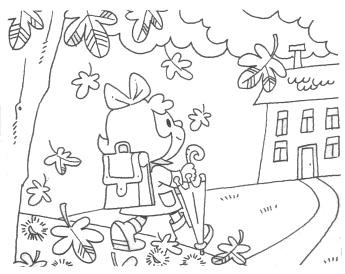 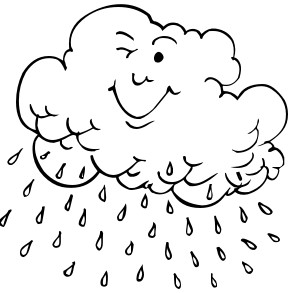 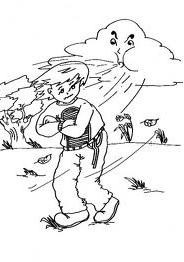 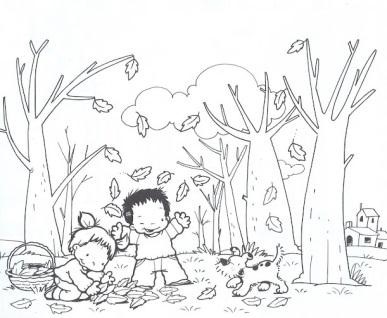 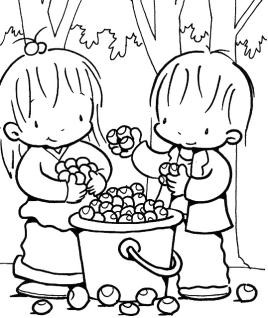 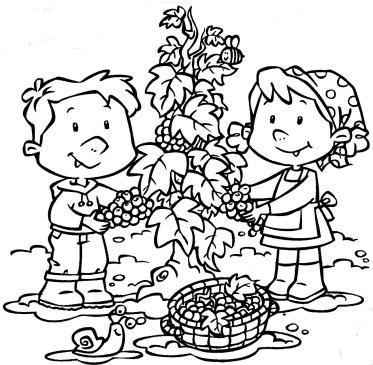 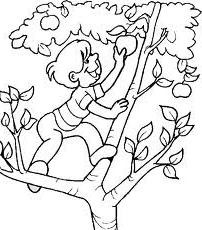 2. ZADATAK: PROČITAJTE REČENICE UZ SLIKE!